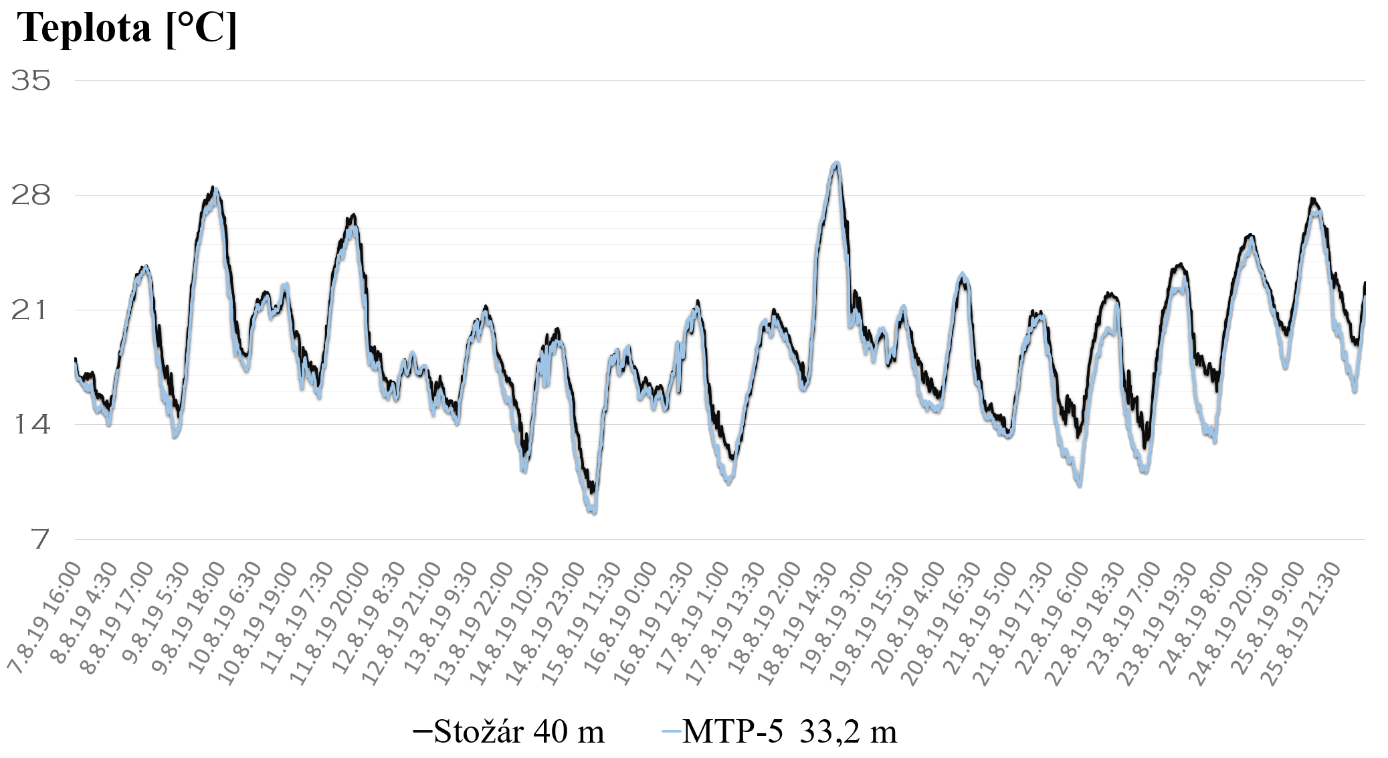 Obr. 1.  Časové změny teploty vzduchu měřené na meteorologickém stožáru ve výšce 40 m (černá křivka) a mikrovlnným radiometrem ve výšce 33 metrů (modrá křivka). Ukazuje se dobrá shoda měření oběma přístroji. 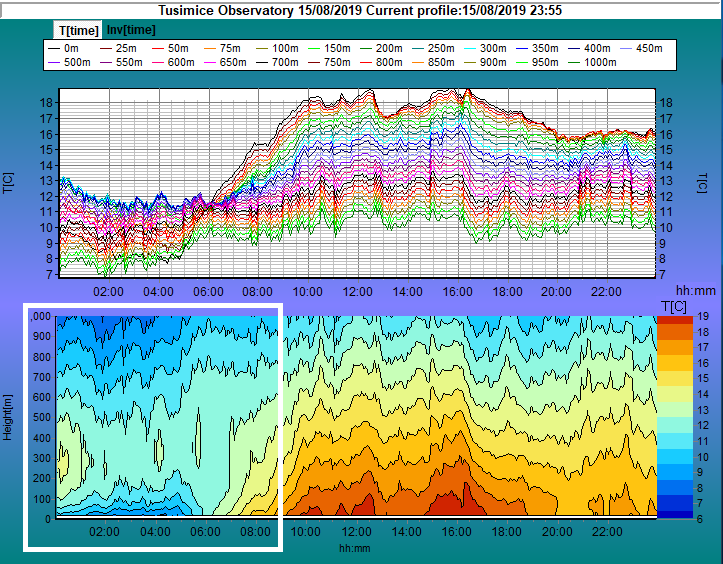 Obr. 2: Časové změny teploty vzduchu v jednotlivých výškových hladinách, měřené radiometrem 15. 8. 2019. V nočních a ranních hodinách je vidět výrazná inverze teploty vzduchu (v bílém rámečku).  Na rozdíl od obvyklého stavu, kdy teplota vzduchu s výškou klesá,  ukazuje záznam radiometru přítomnost vrstvy studeného vzduchu v blízkosti zemského povrchu, nad níž leží vrstva vzduchu teplejšího (tmavší modrá barva odpovídá chladnějšímu vzduchu).    